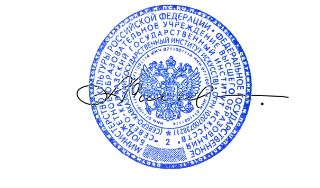 Утверждаю»			Ректор СКГИИ		А.И. Рахаев27 июля 2022г.СПИСОКлиц, которые могут рассматриваться приёмной комиссией к зачислению по каждому направлению подготовки (специальности) по различным уровням образования, формам обучения и условиям приема по программам высшего образования:51.03.05 - Режиссура театрализованных представлений и праздниковФорма обучения: Очная
Источник финансирования: Основные места
Уровень бюджета: Бюджетные ассигнования федерального бюджета
﻿Форма обучения: Заочная
Источник финансирования: Основные места
Уровень бюджета: Бюджетные ассигнования федерального бюджета
Форма обучения: Очная
Источник финансирования: С оплатой обучения
﻿ Форма обучения: Заочная
Источник финансирования: С оплатой обучения
﻿ Форма обучения: Заочная
Источник финансирования: Особая квота
Уровень бюджета: Бюджетные ассигнования федерального бюджета53.03.04 - Искусство народного пенияФорма обучения: Очная
Источник финансирования: Основные места
Уровень бюджета: Бюджетные ассигнования федерального бюджета
﻿ 52.03.01 - Хореографическое искусствоФорма обучения: Заочная
Источник финансирования: Основные места
Уровень бюджета: Бюджетные ассигнования федерального бюджета
﻿ Форма обучения: Очная
Источник финансирования: Основные места
Уровень бюджета: Бюджетные ассигнования федерального бюджета
﻿ Форма обучения: Очная
Источник финансирования: С оплатой обучения
﻿ Форма обучения: Заочная
Источник финансирования: С оплатой обученияФорма обучения: Очная
Источник финансирования: Особая квота
Уровень бюджета: Бюджетные ассигнования федерального бюджета
﻿ 53.03.02 - Музыкально-инструментальное искусствоФорма обучения: Очная
Источник финансирования: Основные места
Уровень бюджета: Бюджетные ассигнования федерального бюджета
﻿Форма обучения: Заочная
Источник финансирования: С оплатой обучения
﻿ Форма обучения: Очная
Источник финансирования: Особая квота
Уровень бюджета: Бюджетные ассигнования федерального бюджета
﻿ 53.03.05 - ДирижированиеФорма обучения: Очная
Источник финансирования: Основные места
Уровень бюджета: Бюджетные ассигнования федерального бюджетаФорма обучения: Заочная
Источник финансирования: Основные места
Уровень бюджета: Бюджетные ассигнования федерального бюджета
﻿ Форма обучения: Заочная
Источник финансирования: С оплатой обучения
﻿ №Номер страхового свидетельства обязательного пенсионного страхования/уникальный код, присвоенный абитуриентуКонкурсные баллыКонкурсные баллыКонкурсные баллыБаллы ВИБаллы ВИБаллы ВИБаллы ВИОсобое правоКопия/оригинал документовСогласие на зачислениеСведения о приёме документов (или о причинах выбывания из конкурса)№Номер страхового свидетельства обязательного пенсионного страхования/уникальный код, присвоенный абитуриентуВсегоСумма баллов за ВИСумма баллов за ИДСпециальность (РТПП)Коллоквиум (РТПП)Русский языкЛитератураОсобое правоКопия/оригинал документовСогласие на зачислениеСведения о приёме документов (или о причинах выбывания из конкурса)1150-940-033 31340340090 (внутр. исп.)92 (внутр. исп.)65 (внутр. исп.)93 (внутр. исп.)Копиянет2NMN8FA6X99L4X326326090 (внутр. исп.)90 (внутр. исп.)64 (внутр. исп.)82 (внутр. исп.)Копияда3170-558-670 83310310052 (внутр. исп.)80 (внутр. исп.)90 (внутр. исп.)88 (внутр. исп.)Копиянет4165-337-193 76286286090 (внутр. исп.)95 (внутр. исп.)59 (ЕГЭ)42 (ЕГЭ)Копиянет5200-144-587 98283283090 (внутр. исп.)51 (внутр. исп.)85 (ЕГЭ)57 (ЕГЭ)Оригиналда6144-524-742 55279279085 (внутр. исп.)80 (внутр. исп.)49 (внутр. исп.)65 (внутр. исп.)Оригиналда7155-293-980 95269269050 (внутр. исп.)62 (внутр. исп.)62 (внутр. исп.)95 (внутр. исп.)Копиянет8145-728-634 93265265070 (внутр. исп.)72 (внутр. исп.)54 (ЕГЭ)69 (ЕГЭ)Копиянет9150-822-144 29232232060 (внутр. исп.)60 (внутр. исп.)64 (ЕГЭ)48 (ЕГЭ)Копиянет№Номер страхового свидетельства обязательного пенсионного страхования/уникальный код, присвоенный абитуриентуКонкурсные баллыКонкурсные баллыКонкурсные баллыБаллы ВИБаллы ВИБаллы ВИБаллы ВИОсобое правоКопия/оригинал документовСогласие на зачислениеСведения о приёме документов (или о причинах выбывания из конкурса)№Номер страхового свидетельства обязательного пенсионного страхования/уникальный код, присвоенный абитуриентуВсегоСумма баллов за ВИСумма баллов за ИДСпециальность (РТПП)Коллоквиум (РТПП)Русский языкЛитератураОсобое правоКопия/оригинал документовСогласие на зачислениеСведения о приёме документов (или о причинах выбывания из конкурса)1150-227-787 42346344295 (внутр. исп.)95 (внутр. исп.)59 (внутр. исп.)95 (внутр. исп.)Оригиналда2156-513-269 64317317095 (внутр. исп.)90 (внутр. исп.)65 (внутр. исп.)67 (внутр. исп.)Копияда3161-375-062 50312312095 (внутр. исп.)95 (внутр. исп.)47 (внутр. исп.)75 (внутр. исп.)Копиянет4170-558-670 83310310052 (внутр. исп.)80 (внутр. исп.)90 (внутр. исп.)88 (внутр. исп.)Обяз-во пред-ия оригиналовда5142-779-793 08274274080 (внутр. исп.)80 (внутр. исп.)42 (внутр. исп.)72 (внутр. исп.)Обяз-во пред-ия оригиналовда6145-728-634 93265265070 (внутр. исп.)72 (внутр. исп.)54 (ЕГЭ)69 (ЕГЭ)Копиянет7150-822-144 29232232060 (внутр. исп.)60 (внутр. исп.)64 (ЕГЭ)48 (ЕГЭ)Копиянет№Номер страхового свидетельства обязательного пенсионного страхования/уникальный код, присвоенный абитуриентуКонкурсные баллыКонкурсные баллыКонкурсные баллыБаллы ВИБаллы ВИБаллы ВИБаллы ВИОсобое правоКопия/оригинал документовСогласие на зачислениеСведения о приёме документов (или о причинах выбывания из конкурса)№Номер страхового свидетельства обязательного пенсионного страхования/уникальный код, присвоенный абитуриентуВсегоСумма баллов за ВИСумма баллов за ИДСпециальность (РТПП)Коллоквиум (РТПП)Русский языкЛитератураОсобое правоКопия/оригинал документовСогласие на зачислениеСведения о приёме документов (или о причинах выбывания из конкурса)1150-940-033 31340340090 (внутр. исп.)92 (внутр. исп.)65 (внутр. исп.)93 (внутр. исп.)Копиянет№Номер страхового свидетельства обязательного пенсионного страхования/уникальный код, присвоенный абитуриентуКонкурсные баллыКонкурсные баллыКонкурсные баллыБаллы ВИБаллы ВИБаллы ВИБаллы ВИОсобое правоКопия/оригинал документовСогласие на зачислениеСведения о приёме документов (или о причинах выбывания из конкурса)№Номер страхового свидетельства обязательного пенсионного страхования/уникальный код, присвоенный абитуриентуВсегоСумма баллов за ВИСумма баллов за ИДСпециальность (РТПП)Коллоквиум (РТПП)Русский языкЛитератураОсобое правоКопия/оригинал документовСогласие на зачислениеСведения о приёме документов (или о причинах выбывания из конкурса)1152-624-841 57318318090 (внутр. исп.)90 (внутр. исп.)62 (внутр. исп.)76 (внутр. исп.)Копияда2141-603-815 26294294095 (внутр. исп.)90 (внутр. исп.)49 (внутр. исп.)60 (внутр. исп.)Копияда3142-779-793 08274274080 (внутр. исп.)80 (внутр. исп.)42 (внутр. исп.)72 (внутр. исп.)Копиянет№Номер страхового свидетельства обязательного пенсионного страхования/уникальный код, присвоенный абитуриентуКонкурсные баллыКонкурсные баллыКонкурсные баллыБаллы ВИБаллы ВИБаллы ВИБаллы ВИОсобое правоКопия/оригинал документовСогласие на зачислениеСведения о приёме документов (или о причинах выбывания из конкурса)№Номер страхового свидетельства обязательного пенсионного страхования/уникальный код, присвоенный абитуриентуВсегоСумма баллов за ВИСумма баллов за ИДСпециальность (РТПП)Коллоквиум (РТПП)Русский языкЛитератураОсобое правоКопия/оригинал документовСогласие на зачислениеСведения о приёме документов (или о причинах выбывания из конкурса)1119-920-673-78292292085 (внутр. исп.)80 (внутр. исп.)42 (внутр. исп.)85 (внутр. исп.)Оригиналда№Номер страхового свидетельства обязательного пенсионного страхования/уникальный код, присвоенный абитуриентуКонкурсные баллыКонкурсные баллыКонкурсные баллыБаллы ВИБаллы ВИБаллы ВИБаллы ВИБаллы ВИОсобое правоКопия/оригинал документовСогласие на зачислениеСведения о приёме документов (или о причинах выбывания из конкурса)№Номер страхового свидетельства обязательного пенсионного страхования/уникальный код, присвоенный абитуриентуВсегоСумма баллов за ВИСумма баллов за ИДСпециальность (ИНП)Коллоквиум (ИНП)Теория музыкиРусский языкЛитератураОсобое правоКопия/оригинал документовСогласие на зачислениеСведения о приёме документов (или о причинах выбывания из конкурса)1154-226-831 53359357263 (внутр. исп.)70 (внутр. исп.)70 (внутр. исп.)78 (внутр. исп.)76 (внутр. исп.)Оригиналда2178-467-986 50332332090 (внутр. исп.)70 (внутр. исп.)60 (внутр. исп.)49 (ЕГЭ)63 (ЕГЭ)Оригиналда№Номер страхового свидетельства обязательного пенсионного страхования/уникальный код, присвоенный абитуриентуКонкурсные баллыКонкурсные баллыКонкурсные баллыБаллы ВИБаллы ВИБаллы ВИБаллы ВИОсобое правоКопия/оригинал документовСогласие на зачислениеСведения о приёме документов (или о причинах выбывания из конкурса)№Номер страхового свидетельства обязательного пенсионного страхования/уникальный код, присвоенный абитуриентуВсегоСумма баллов за ВИСумма баллов за ИДСпециальность (хореография)Коллоквиум (хореография)Русский языкЛитератураОсобое правоКопия/оригинал документовСогласие на зачислениеСведения о приёме документов (или о причинах выбывания из конкурса)1193-128-438 75337337075 (внутр. исп.)100 (внутр. исп.)72 (внутр. исп.)90 (внутр. исп.)Копияда2146-632-586 78313313070 (внутр. исп.)100 (внутр. исп.)68 (внутр. исп.)75 (внутр. исп.)Оригиналда3144-730-587 63302302065 (внутр. исп.)96 (внутр. исп.)78 (внутр. исп.)63 (внутр. исп.)Копияда4146-428-170 65283281270 (внутр. исп.)85 (внутр. исп.)51 (внутр. исп.)75 (внутр. исп.)Копиянет5148-354-837 92281281070 (внутр. исп.)90 (внутр. исп.)49 (внутр. исп.)72 (внутр. исп.)Оригиналда6152-307-917 44280278270 (внутр. исп.)100 (внутр. исп.)43 (внутр. исп.)65 (внутр. исп.)Оригиналда7147-674-942 12260260065 (внутр. исп.)100 (внутр. исп.)45 (внутр. исп.)50 (внутр. исп.)Копиянет8144-013-066 03252252065 (внутр. исп.)80 (внутр. исп.)52 (внутр. исп.)55 (внутр. исп.)Оригиналда9154-890-131 79250250060 (внутр. исп.)75 (внутр. исп.)47 (внутр. исп.)68 (внутр. исп.)Оригиналда10172-548-035 71237237050 (внутр. исп.)55 (внутр. исп.)78 (ЕГЭ)54 (ЕГЭ)Копиянет11154-408-151 46236233355 (внутр. исп.)65 (внутр. исп.)66 (ЕГЭ)47 (ЕГЭ)Копиянет№Номер страхового свидетельства обязательного пенсионного страхования/уникальный код, присвоенный абитуриентуКонкурсные баллыКонкурсные баллыКонкурсные баллыБаллы ВИБаллы ВИБаллы ВИБаллы ВИОсобое правоКопия/оригинал документовСогласие на зачислениеСведения о приёме документов (или о причинах выбывания из конкурса)№Номер страхового свидетельства обязательного пенсионного страхования/уникальный код, присвоенный абитуриентуВсегоСумма баллов за ВИСумма баллов за ИДСпециальность (хореография)Коллоквиум (хореография)Русский языкЛитератураОсобое правоКопия/оригинал документовСогласие на зачислениеСведения о приёме документов (или о причинах выбывания из конкурса)1144-730-587 63302302065 (внутр. исп.)96 (внутр. исп.)78 (внутр. исп.)63 (внутр. исп.)Копиянет2152-307-917 44280278270 (внутр. исп.)100 (внутр. исп.)43 (внутр. исп.)65 (внутр. исп.)Копиянет3145-298-113 72260251970 (внутр. исп.)50 (внутр. исп.)88 (ЕГЭ)43 (ЕГЭ)Оригиналда4147-674-942 12260260065 (внутр. исп.)100 (внутр. исп.)45 (внутр. исп.)50 (внутр. исп.)Оригиналда5187-957-597 67259259050 (внутр. исп.)50 (внутр. исп.)71 (внутр. исп.)88 (внутр. исп.)Копиянет6154-408-151 46236233355 (внутр. исп.)65 (внутр. исп.)66 (ЕГЭ)47 (ЕГЭ)Копиянет7145-728-634 93228228050 (внутр. исп.)55 (внутр. исп.)54 (ЕГЭ)69 (ЕГЭ)Копияда8144-734-706 68211211050 (внутр. исп.)70 (внутр. исп.)41 (внутр. исп.)50 (внутр. исп.)Копияда№Номер страхового свидетельства обязательного пенсионного страхования/уникальный код, присвоенный абитуриентуКонкурсные баллыКонкурсные баллыКонкурсные баллыБаллы ВИБаллы ВИБаллы ВИБаллы ВИОсобое правоКопия/оригинал документовСогласие на зачислениеСведения о приёме документов (или о причинах выбывания из конкурса)№Номер страхового свидетельства обязательного пенсионного страхования/уникальный код, присвоенный абитуриентуВсегоСумма баллов за ВИСумма баллов за ИДСпециальность (хореография)Коллоквиум (хореография)Русский языкЛитератураОсобое правоКопия/оригинал документовСогласие на зачислениеСведения о приёме документов (или о причинах выбывания из конкурса)1187-957-597 67259259050 (внутр. исп.)50 (внутр. исп.)71 (внутр. исп.)88 (внутр. исп.)Копиянет№Номер страхового свидетельства обязательного пенсионного страхования/уникальный код, присвоенный абитуриентуКонкурсные баллыКонкурсные баллыКонкурсные баллыБаллы ВИБаллы ВИБаллы ВИБаллы ВИОсобое правоКопия/оригинал документовСогласие на зачислениеСведения о приёме документов (или о причинах выбывания из конкурса)№Номер страхового свидетельства обязательного пенсионного страхования/уникальный код, присвоенный абитуриентуВсегоСумма баллов за ВИСумма баллов за ИДСпециальность (хореография)Коллоквиум (хореография)Русский языкЛитератураОсобое правоКопия/оригинал документовСогласие на зачислениеСведения о приёме документов (или о причинах выбывания из конкурса)1197-098-990 50316316060 (внутр. исп.)75 (внутр. исп.)92 (внутр. исп.)89 (внутр. исп.)Оригиналда2150-561-848 52309309070 (внутр. исп.)75 (внутр. исп.)94 (внутр. исп.)70 (внутр. исп.)Копияда3150-057-531 232952851060 (внутр. исп.)70 (внутр. исп.)92 (внутр. исп.)63 (внутр. исп.)Оригиналда4148-354-837 92281281070 (внутр. исп.)90 (внутр. исп.)49 (внутр. исп.)72 (внутр. исп.)Копиянет5144-013-066 03252252065 (внутр. исп.)80 (внутр. исп.)52 (внутр. исп.)55 (внутр. исп.)Копиянет6172-548-035 71237237050 (внутр. исп.)55 (внутр. исп.)78 (ЕГЭ)54 (ЕГЭ)Копиянет7154-408-151 46236233355 (внутр. исп.)65 (внутр. исп.)66 (ЕГЭ)47 (ЕГЭ)Копияда№Номер страхового свидетельства обязательного пенсионного страхования/уникальный код, присвоенный абитуриентуКонкурсные баллыКонкурсные баллыКонкурсные баллыБаллы ВИБаллы ВИБаллы ВИБаллы ВИОсобое правоКопия/оригинал документовСогласие на зачислениеСведения о приёме документов (или о причинах выбывания из конкурса)№Номер страхового свидетельства обязательного пенсионного страхования/уникальный код, присвоенный абитуриентуВсегоСумма баллов за ВИСумма баллов за ИДСпециальность (хореография)Коллоквиум (хореография)Русский языкЛитератураОсобое правоКопия/оригинал документовСогласие на зачислениеСведения о приёме документов (или о причинах выбывания из конкурса)1161-223-907 31271271065 (внутр. исп.)70 (внутр. исп.)72 (внутр. исп.)64 (внутр. исп.)Копиянет№Номер страхового свидетельства обязательного пенсионного страхования/уникальный код, присвоенный абитуриентуКонкурсные баллыКонкурсные баллыКонкурсные баллыБаллы ВИБаллы ВИБаллы ВИБаллы ВИБаллы ВИОсобое правоКопия/оригинал документовСогласие на зачислениеСведения о приёме документов (или о причинах выбывания из конкурса)№Номер страхового свидетельства обязательного пенсионного страхования/уникальный код, присвоенный абитуриентуВсегоСумма баллов за ВИСумма баллов за ИДСпециальность (МИИ)Коллоквиум (МИИ)Теория музыкиРусский языкЛитератураОсобое правоКопия/оригинал документовСогласие на зачислениеСведения о приёме документов (или о причинах выбывания из конкурса)1145-440-477 52447447090 (внутр. исп.)90 (внутр. исп.)85 (внутр. исп.)90 (внутр. исп.)92 (внутр. исп.)Копиянет2138-167-924 874454450100 (внутр. исп.)90 (внутр. исп.)80 (внутр. исп.)85 (внутр. исп.)90 (внутр. исп.)Копиянет3171-998-670 33428428085 (внутр. исп.)85 (внутр. исп.)85 (внутр. исп.)89 (внутр. исп.)84 (внутр. исп.)Оригиналда4169-575-519 29369369058 (внутр. исп.)65 (внутр. исп.)80 (внутр. исп.)90 (внутр. исп.)76 (внутр. исп.)Оригиналда5201-108-694 02367365265 (внутр. исп.)65 (внутр. исп.)70 (внутр. исп.)89 (внутр. исп.)76 (внутр. исп.)Оригиналда6139-980-481 17356356070 (внутр. исп.)80 (внутр. исп.)70 (внутр. исп.)62 (внутр. исп.)74 (внутр. исп.)Оригиналда7128-628-327 78355355070 (внутр. исп.)80 (внутр. исп.)65 (внутр. исп.)72 (внутр. исп.)68 (внутр. исп.)Копияда8144-738-837 94355355060 (внутр. исп.)75 (внутр. исп.)75 (внутр. исп.)90 (внутр. исп.)55 (внутр. исп.)Оригиналда9151-216-114 05343343075 (внутр. исп.)70 (внутр. исп.)60 (внутр. исп.)74 (внутр. исп.)64 (внутр. исп.)Копиянет10132-803-398 41309307260 (внутр. исп.)68 (внутр. исп.)55 (внутр. исп.)49 (внутр. исп.)75 (внутр. исп.)Оригиналда№Номер страхового свидетельства обязательного пенсионного страхования/уникальный код, присвоенный абитуриентуКонкурсные баллыКонкурсные баллыКонкурсные баллыБаллы ВИБаллы ВИБаллы ВИБаллы ВИБаллы ВИОсобое правоКопия/оригинал документовСогласие на зачислениеСведения о приёме документов (или о причинах выбывания из конкурса)№Номер страхового свидетельства обязательного пенсионного страхования/уникальный код, присвоенный абитуриентуВсегоСумма баллов за ВИСумма баллов за ИДСпециальность (МИИ)Коллоквиум (МИИ)Теория музыкиРусский языкЛитератураОсобое правоКопия/оригинал документовСогласие на зачислениеСведения о приёме документов (или о причинах выбывания из конкурса)1165-084-315 63402402070 (внутр. исп.)80 (внутр. исп.)85 (внутр. исп.)92 (внутр. исп.)75 (внутр. исп.)Оригиналда2178-176-122 943983980100 (внутр. исп.)85 (внутр. исп.)70 (внутр. исп.)80 (внутр. исп.)63 (внутр. исп.)Копияда3144048537483123021085 (внутр. исп.)63 (внутр. исп.)60 (внутр. исп.)42 (внутр. исп.)52 (внутр. исп.)Копиянет№Номер страхового свидетельства обязательного пенсионного страхования/уникальный код, присвоенный абитуриентуКонкурсные баллыКонкурсные баллыКонкурсные баллыБаллы ВИБаллы ВИБаллы ВИБаллы ВИБаллы ВИОсобое правоКопия/оригинал документовСогласие на зачислениеСведения о приёме документов (или о причинах выбывания из конкурса)№Номер страхового свидетельства обязательного пенсионного страхования/уникальный код, присвоенный абитуриентуВсегоСумма баллов за ВИСумма баллов за ИДСпециальность (МИИ)Коллоквиум (МИИ)Теория музыкиРусский языкЛитератураОсобое правоКопия/оригинал документовСогласие на зачислениеСведения о приёме документов (или о причинах выбывания из конкурса)1131-422-107 92367365255 (внутр. исп.)60 (внутр. исп.)70 (внутр. исп.)90 (внутр. исп.)90 (внутр. исп.)Оригиналда№Номер страхового свидетельства обязательного пенсионного страхования/уникальный код, присвоенный абитуриентуКонкурсные баллыКонкурсные баллыКонкурсные баллыБаллы ВИБаллы ВИБаллы ВИБаллы ВИБаллы ВИОсобое правоКопия/оригинал документовСогласие на зачислениеСведения о приёме документов (или о причинах выбывания из конкурса)№Номер страхового свидетельства обязательного пенсионного страхования/уникальный код, присвоенный абитуриентуВсегоСумма баллов за ВИСумма баллов за ИДСпециальность (дирижирование)Коллоквиум (дирижирование)Теория музыкиРусский языкЛитератураОсобое правоКопия/оригинал документовСогласие на зачислениеСведения о приёме документов (или о причинах выбывания из конкурса)1149-442-244 73400400090 (внутр. исп.)65 (внутр. исп.)90 (внутр. исп.)90 (внутр. исп.)65 (внутр. исп.)Оригиналда2ZMGGH9GDCR676317317060 (внутр. исп.)70 (внутр. исп.)75 (внутр. исп.)52 (внутр. исп.)60 (внутр. исп.)Копияда3144048537483123021085 (внутр. исп.)63 (внутр. исп.)60 (внутр. исп.)42 (внутр. исп.)52 (внутр. исп.)Оригиналда№Номер страхового свидетельства обязательного пенсионного страхования/уникальный код, присвоенный абитуриентуКонкурсные баллыКонкурсные баллыКонкурсные баллыБаллы ВИБаллы ВИБаллы ВИБаллы ВИБаллы ВИОсобое правоКопия/оригинал документовСогласие на зачислениеСведения о приёме документов (или о причинах выбывания из конкурса)№Номер страхового свидетельства обязательного пенсионного страхования/уникальный код, присвоенный абитуриентуВсегоСумма баллов за ВИСумма баллов за ИДСпециальность (дирижирование)Коллоквиум (дирижирование)Теория музыкиРусский языкЛитератураОсобое правоКопия/оригинал документовСогласие на зачислениеСведения о приёме документов (или о причинах выбывания из конкурса)1149-696-523 29407407090 (внутр. исп.)75 (внутр. исп.)60 (внутр. исп.)87 (внутр. исп.)95 (внутр. исп.)Оригиналда№Номер страхового свидетельства обязательного пенсионного страхования/уникальный код, присвоенный абитуриентуКонкурсные баллыКонкурсные баллыКонкурсные баллыБаллы ВИБаллы ВИБаллы ВИБаллы ВИБаллы ВИОсобое правоКопия/оригинал документовСогласие на зачислениеСведения о приёме документов (или о причинах выбывания из конкурса)№Номер страхового свидетельства обязательного пенсионного страхования/уникальный код, присвоенный абитуриентуВсегоСумма баллов за ВИСумма баллов за ИДСпециальность (дирижирование)Коллоквиум (дирижирование)Теория музыкиРусский языкЛитератураОсобое правоКопия/оригинал документовСогласие на зачислениеСведения о приёме документов (или о причинах выбывания из конкурса)1149-442-244 73400400090 (внутр. исп.)65 (внутр. исп.)90 (внутр. исп.)90 (внутр. исп.)65 (внутр. исп.)Копиянет2134-561-269 51362362075 (внутр. исп.)65 (внутр. исп.)87 (внутр. исп.)75 (внутр. исп.)60 (внутр. исп.)Копияда